от 5 апреля 2024 г. № 190О внесении изменений в постановление администрации Оршанского муниципального района Республики Марий Элот 30 декабря 2020 г. № 581В соответствии с абзацем четвертым пункта 1 статьи 78.1 Бюджетного кодекса Российской Федерации и постановлением Правительства Российской Федерации от 22 февраля 2020 г. № 203 «Об общих требованиях к нормативным правовым актам и муниципальным правовым актам, устанавливающим порядок определения объема и условий предоставления бюджетным и автономным учреждениям субсидий на иные цели», администрация Оршанского муниципального района Республики Марий Эл п о с т а н о в л я е т:1.	 Внести в Порядок определения объема и условия предоставления муниципальным бюджетным и автономным учреждениям Оршанского муниципального района Республики Марий Эл субсидий из бюджета Оршанского муниципального района Республики Марий Эл на иные цели, не связанные с финансовым обеспечением выполнения муниципального задания на оказание муниципальных услуг (выполнение работ), утвержденный постановлением администрации Оршанского муниципального района Республики Марий Эл от 30 декабря 2020 г. № 581 «Об утверждении Порядка определения объема и условия предоставления муниципальным бюджетным и автономным учреждениям Оршанского муниципального района Республики Марий Эл субсидий из бюджета Оршанского муниципального района Республики Марий Эл на иные цели, не связанные с финансовым обеспечением выполнения муниципального задания на оказание муниципальных услуг (выполнение работ)» (далее - Порядок) следующие изменения:1.1. пункт 2 изложить в следующей редакции:«Единый перечень субсидий на иные цели утверждается приказом Финансового управления администрации Оршанского муниципального района Республики Марий Эл.»;1.2.	в пункте 5:подпункты «а» и «б» изложить в следующей редакции:«а) цели предоставления субсидии на иные цели с указанием наименования национального проекта (программы), в том числе федерального проекта, входящего в состав соответствующего национального проекта (программы), или регионального проекта, обеспечивающего достижение целей, показателей и результатов федерального проекта, муниципальной программы, в случае если субсидия на иные цели предоставляется в целях реализации соответствующего проекта (программы);б) значения результатов предоставления субсидии на иные цели, которые должны быть конкретными, измеримыми и соответствовать результатам федерального или регионального проекта (программы), муниципальной программы (при наличии в муниципальной программе результатов реализации такой программы) (в случае если субсидия на иные цели предоставляется в целях реализации таких программ, проектов), и показателей, необходимых для достижения результатов предоставления субсидии на иные цели, включая значения показателей в части материальных и нематериальных объектов и (или) услуг, планируемых к получению при достижении результатов соответствующих программ, проектов (при возможности такой детализации);»;подпункты «в» - «л» считать соответственно подпунктами «г» - «м»;пункт «в» изложить в следующей редакции:«в) план мероприятий по достижению результатов предоставления субсидии на иные цели;»;абзац второй подпункта "и" изложить в следующей редакции:«реорганизацией (за исключением реорганизации в форме присоединения) или ликвидацией учреждения;»;1.3.	пункт 6 Порядка изложить в следующей редакции:«6. Соглашение составляется в форме бумажного документа в двух экземплярах, по одному экземпляру для каждой из сторон, имеющих равную юридическую силу. При наличии технической возможности соглашение формируется в форме электронного документа и подписывается усиленными квалифицированными электронными подписями лиц, имеющих право действовать от имени каждой из сторон соглашения.».1.4.	в пункте 11 Порядка:подпункт «а» дополнить абзацем девятым следующего содержания:«реализацию санитарно-противоэпидемических (профилактических) мероприятий, проводимых при возникновении инфекционных заболеваний, в том числе на те, которые проводятся при возникновении чрезвычайных ситуаций;».подпункт «б» после слов «нормативными правовыми актами Правительства Российской Федерации,» дополнить словами «законами Республики Марий Эл,».1.5.	в пункте 13 Порядка:в подпункте «г» слова «(за исключением недвижимого имущества)» исключить;подпункт «е» считать подпунктом «ж».подпункт «е» изложить в следующей редакции:«е) пояснительную записку, содержащую информацию о фактически понесенных расходах, соответствующих целям предоставления субсидии на иные цели, с приложением подтверждающих, указанные расходы, документов, в случае возмещения целевых расходов, произведенных учреждением до поступления субсидии на иные цели на отдельный лицевой счет, за счет средств, полученных учреждением от разрешенных и (или) приносящих доход видов деятельности, с лицевого счета учреждения, открытого ему в органах Федерального казначейства для учета операций со средствами, получаемыми учреждением из бюджета Оршанского муниципального района Республики Марий Эл в соответствии с абзацем вторым пункта 1 статьи 78.1 Бюджетного кодекса Российской Федерации, при возмещении таких расходов в случаях, предусмотренных нормативными правовыми актами администрации Оршанского муниципального района Республики Марий Эл. Перечень документов, подтверждающих фактически понесенные расходы, утверждается решением органа-учредителя;».1.6.	Порядок дополнить пунктом 15(1) следующего содержания:«15(1) В целях проведения мониторинга орган-учредитель формирует и утверждает одновременно с заключением соглашения план мероприятий по достижению значений результатов предоставления субсидии, в котором отражаются контрольные точки по каждому результату предоставления субсидии, плановые значения результатов предоставления субсидии с указанием контрольных точек и плановых сроков их достижения.Проведение мониторинга достижения значений результатов предоставления субсидии и событий, отражающих факт завершения соответствующего мероприятия по получению результата предоставления субсидии (контрольная точка), осуществляется в порядке, установленном Министерством финансов Российской Федерации.».1.7.	пункт 18 Порядка изложить в следующей редакции:«18. Неиспользованные в текущем финансовом году остатки целевой субсидии, предоставленной учреждению из бюджета Оршанского муниципального района Республики Марий Эл, подлежат перечислению учреждением в бюджет Оршанского муниципального района Республики Марий Эл.Указанные в абзаце первом настоящего пункта остатки целевой субсидии могут использоваться учреждением в очередном финансовом году при наличии потребности в направлении их на те же цели в соответствии с решением органа-учредителя.Заявка (обращение) о наличии потребности в неиспользованных на 1 января текущего финансового года остатках целевой субсидии, содержащая обоснование указанной потребности, направляется учреждением в адрес органа-учредителя в срок не позднее 25 января текущего финансового года.Орган-учредитель в срок не позднее 31 января текущего финансового года направляет учреждению решение об использовании остатков целевой субсидии.При наличии в текущем финансовом году поступлений от возврата ранее произведенных учреждением выплат, источником финансового обеспечения которых являлись целевые субсидии (дебиторская задолженность прошлых лет), органом-учредителем принимается решение об использовании учреждением в текущем финансовом году указанных средств для достижения целей, установленных при предоставлении целевых субсидий, на основании направленной учреждением в адрес органа-учредителя заявки (обращения), содержащей обоснование указанной потребности, в срок не позднее 10 рабочих дней со дня регистрации заявки (обращения).».1.8.	абзац первый пункта 19 Порядка признать утратившим силу.1.9.	пункт 21 Порядка изложить в следующей редакции:«21. Учреждение ежеквартально, не позднее 5 рабочих дней, следующих за отчетным периодом, предоставляет органу-учредителю отчет о реализации плана мероприятий по достижению результатов предоставления субсидии на иные цели, иных показателей (при их установлении) и отчет об осуществлении расходов, источником финансового обеспечения которых является субсидия на иные цели, по формам, предусмотренным соглашением.»2. Установить, что пункт «15(1)» Порядка (в редакции настоящего постановления), применяется начиная с предоставления бюджетным и автономным учреждениям субсидий на иные цели в 2025 году.3. Разместить настоящее постановление на странице администрации Оршанского муниципального района Республики Марий Эл в информационно-телекоммуникационной сети «Интернет» официального интернет портала Республики Марий Эл.4. Контроль за исполнением настоящего постановления возложить на заместителя главы администрации Оршанского муниципального района Республики Марий Эл Стрельникову С.И.5. Настоящее постановление вступает в силу со дня его подписания. Глава администрации         Оршанского 	муниципального района                                                                     А.Плотников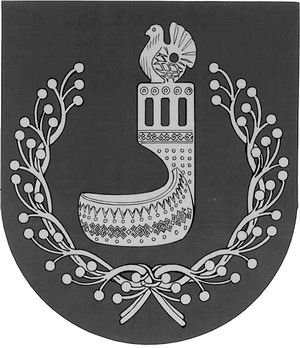 МАРИЙ ЭЛ РЕСПУБЛИКЫНОРШАНКЕ МУНИЦИПАЛЬНЫЙ РАЙОНЫН АДМИНИСТРАЦИЙЖЕПУНЧАЛАДМИНИСТРАЦИЯОРШАНСКОГО МУНИЦИПАЛЬНОГО РАЙОНАРЕСПУБЛИКИ МАРИЙ ЭЛПОСТАНОВЛЕНИЕ